Commission économique pour l’EuropeComité des transports intérieursForum mondial de l’harmonisation 
des Règlements concernant les véhiculesGroupe de travail des dispositions générales de sécurité109e sessionGenève, 29 septembre-2 octobre 2015Point 14 de l’ordre du jour provisoireRèglement no 121 (Identification des commandes manuelles, 
des témoins et des indicateurs)		Proposition d’amendements au Règlement no 121 
(Identification des commandes manuelles, 
des témoins et des indicateurs)		Communication de l’expert de la Fédération de Russie*	Le texte reproduit ci-après, établi par l’expert de la Fédération de Russie au nom du groupe de travail informel des systèmes automatiques d’appel d’urgence, a pour objet de proposer de nouvelles dispositions relatives à la commande manuelle d’appel d’urgence et au témoin correspondant. Il est fondé sur le document informel GRSG-108-05, distribué lors de la 108e session du Groupe de travail des dispositions générales de sécurité (GRSG) (voir le rapport ECE/TRANS/WP.29/GRSG/87, par. 53). Les modifications qu’il est proposé d’apporter au texte actuel du Règlement sont signalées en caractères gras pour les ajouts.	I.	PropositionTableau 1, insérer la nouvelle ligne 45 et la nouvelle note de bas de page 20/, comme suit :«  ».Ajouter la nouvelle note de bas de page 20/, libellée comme suit :« 20/	Identification requise uniquement pour l’élément de la commande prévu dans le but de réduire les risques d’utilisation involontaire. Les caractères peuvent être en majuscules ou en minuscules. ».	II.	JustificationLe groupe de travail informel des systèmes automatiques d’appel d’urgence, qui dépend du GRSG, étudie actuellement la question de l’interface homme-machine (IHM). S’agissant du signal d’avertissement, le groupe a convenu que le nouveau projet de règlement de l’ONU sur les systèmes automatiques d’appel d’urgence devrait être axé sur le moment où l’avertissement serait communiqué au conducteur, tandis que le Règlement consacré à l’interface homme-machine (à savoir le Règlement ONU no 121 relatif à l’identification des commandes manuelles, des témoins et des indicateurs) devrait indiquer la façon dont l’avertissement serait communiqué. Une approche semblable a été adoptée pour la commande manuelle du système.L’ajout dans le tableau 1 d’une ligne d’information sur le symbole no 45 répond à la même logique. L’équipement dont il est question porte le nom de « système automatique d’appel d’urgence » (« Accident Emergency Call System (AECS) », tout comme dans la version actuelle du projet de règlement sur les systèmes de ce type.Les symboles proposés sont repris de la norme ISO 2575/A1 (édition 2011). Comme dans la norme, il est possible de choisir entre la mention « SOS » seule et la même mention accompagnée du pictogramme du téléphone. En effet, il est communément admis que certaines mentions ou certains mots courants (« SOS », par exemple) peuvent être employés et compris tels quels, ce qui est déjà le cas pour les mots « START » (« DÉMARRAGE ») et « STOP » (« ARRÊT ») (voir la note de bas de page 19 dans la version actuelle du Règlement).La proposition ci-dessus concerne à la fois la commande manuelle et le témoin, ce dernier étant prévu dans le projet de règlement de l’ONU sur les systèmes automatiques d’appel d’urgence en tant que signal d’information et d’avertissement. Sachant que l’équipement visé est important sur le plan de la sécurité, la commande manuelle devrait être éclairée conformément aux dispositions du paragraphe 5.3.1 du Règlement no 121.Il est proposé d’ajouter une note de bas de page car, dans le projet de règlement sur les systèmes automatiques d’appel d’urgence, il est dit en substance que la commande manuelle doit être conçue ou placée de façon à réduire les risques d’utilisation involontaire. On peut satisfaire à cette prescription au moyen d’un couvercle de protection, notamment. Dans ce cas, seul le couvercle doit porter le symbole prévu.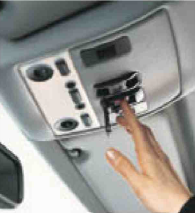 No Colonne 1Colonne 2Colonne 3Colonne 4Colonne 5ÉQUIPEMENTSYMBOLE 2/FONCTIONÉCLAIRAGECOULEUR………………45Système automatique d’appel d’urgence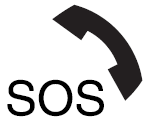 ou20/Système automatique d’appel d’urgenceou20/CommandeOui-Système automatique d’appel d’urgenceou20/Témoin